Jiří Hájíček: Vzpomínky na jednu vesnickou tancovačkuTvorba současného českého prozaika Jiřího Hájíčka je neodmyslitelně spjata s jižními Čechami. Do tohoto okruhu jeho literární působnosti patří i povídkový soubor Vzpomínky na jednu vesnickou tancovačku. Pracovní list pro žáky středních škol je součástí kolekce Pod stromeček patří kniha, jejímž cílem je v době předvánoční připomenout vybrané knihy, které by mohly někoho pod stromečkem potěšit... Vzpomínky na jednu vesnickou tancovačku_________________________________________________Charakterizujte na základě Jiřího Hájíčka jako vypravěče:…………………………………………………………………………………………………………………………………………………………………………………………………………………………………………………………………………………………………………………………………………………………………………………………………………………………………………………………………………………………………………………………………………………………………………………………………………………………………………………………………………………………………………………………………………………………………………………………………………………………………………………………………………………………………………………………………………………………………………Popište, jak charakterizuje Jiří Hájíček vlastní povídky:……………………………………………………………………………………………………………………………………………………………………………………………………………………………………………………………………………………………………………………………………………………………………………………………………………………………………………………………………………………………………………………………………………………………………………………………………………………………………………………………………………………………………………………………………………………………………………………………………………………………………………………………………………………………………………………………………………………………………………………………………………………………………………………………………………………………………………………………………………………………………………………………………………………………………………………………………………………………………………………………………………………………………………………………………………………………………………Vyhledejte v odborné literatuře nebo na internetu další Hájíčkova literární díla s jihočeskou tematikou:…………………………………………………………………………………………………………………………………………………………………………………………………………………………………………………………………………………………………………………………………………………………………………………………………………………………………………………………………………………………………………………………………………………………………………………………………………………………………………………………………………………………………………………………………………………………………………………………………………………………………………………………………………………………………………………………………………………………………………………………………………………………………………………………………………………………………………………………………………………………………………………………Co jsem se touto aktivitou naučil(a):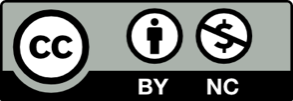 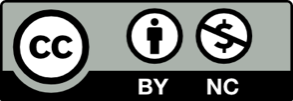 